5 July 2017To all members of the Management CommitteeYou are hereby summonsed to attend the Management Committee Meeting of Stantonbury Parish Council being held on Wednesday 12 July 2017 at 10.00 am at Stantonbury Parish Office, 126 Kingsfold, Bradville, for the purpose of transacting the business as set out below.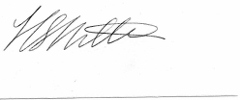 Helen MortimerParish ClerkCommittee Members:   Cllr R Wilde (Chairman)  	Cllr S Agintas		Cllr P KirkhamCllr D OutramCllr G ParkerCllr D Wright 				Helen Mortimer (Clerk)AGENDAThe next meeting of Stantonbury Parish Management Committee will be held on Wednesday 13 September 2017 at 10.00 am, at the Parish Office, 126 Kingsfold, Bradville15 minute session for members of the public to speak.M/8/17Present:M/9/17Apologies: M/10/17Declarations of Interest: M/11/17Minutes:To agree and sign the Minutes of Management Committee Meeting held on Wednesday 14 June 2017.M/12/17Office Manager/Deputy ClerkTo discuss and finalise the details of the role.M/13/17Emergency Plan-referred from MCM of 14.06.17To finalise Emergency Plan for Main Council approval.M/14/17a)b)Management committee Terms of ReferenceCouncil to agree to change the membership votes required from 5 to 6 councillors on page 1.  This is to reflect the increase in councillors on the 2017/2018 committee.Council to agree to change the quorum members needed from 3 to 4 councillors.  This is to reflect the increase in councillors on the 2017/2018 committee.